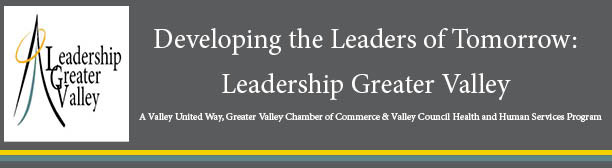 2022 Session AgendaSESSION 1) QUALITIES OF LEADERSHIPThursday, September 22nd – 1:00pm - 5:00pmGreater Valley Chamber, 10 Progress Drive, Suite 2E, SheltonSESSION 2) HISTORY OF THE VALLEY Thursday, September 29th – 12:00 (noon) - 5:00pmKellogg Environmental Center/Osbornedale Homestead (Bus Tour), Derby/Valleywide SESSION 3) MEDIA & COMMUNITY ENGAGEMENTThursday, October 6th -- 1:00pm - 5:00pmDerby Neck Library, Hawthorne Avenue, DerbySESSION 4) GOVERNMENT AND PUBLIC SERVICEThursday, October 13th -- 1:00pm - 5:00pmAnsonia City HallSESSION 5) ECONOMIC DEVELOPMENT AND THE REGION Thursday, October 20th -- 1:00pm - 5:00pmIndustry Co-Work Space, 415 Howe Avenue, SheltonSESSION 6) HEALTH AND HUMAN SERVICESThursday, October 27th -- 1:00pm - 5:00pmGriffin Hospital, Dining Room Conference Area, DerbySESSION 7) DIVERSITY, EQUITY & INCLUSIONThursday, November 3rd – 1:00pm - 5:00pmValley United Way, 54 Grove Street, SheltonSESSION 8) COMMENCEMENT Thursday, November 10th – 4:30 pm Steady Habits, Shelton*Please note Session Line-up may change due to availability of speakers or locations.  